RESULTADOS DA 2ª RODADA            CATEGORIA LIVRE = 1ª FASE = CLASSIFICATÓRIAPROGRAMAÇÃO DA 3ª RODADATABELA DE CLASSIFICAÇÃO 1ª FASE = CLASSIFICATÓRIA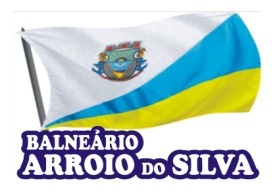 CAMPEONATO DE FUTEBOL SETE SOCIETY SINTÉTICO / 2015TAÇA “E.J.W”CAMPEONATO DE FUTEBOL SETE SOCIETY SINTÉTICO / 2015TAÇA “E.J.W”CAMPEONATO DE FUTEBOL SETE SOCIETY SINTÉTICO / 2015TAÇA “E.J.W”CAMPEONATO DE FUTEBOL SETE SOCIETY SINTÉTICO / 2015TAÇA “E.J.W”- Resultados da 2ª rodada- Programação da 3ª rodada- Resultados da 2ª rodada- Programação da 3ª rodadaBoletim 02- Classificação- ArtilheiroJogoDataHoraEquipe “A”ResultadoResultadoResultadoEquipe “B”ChFaCat0230.0920:00          Águia E.C06X07        Juventus F.C C1ªLiv0330.0921:00Porto Art F.C01X04Ronald Teixeira ImóveisA1ªLivJogoDataHoraEquipe “A”ResultadoResultadoResultadoEquipe “B”ChFaCat0402.1020:00A.E.C Golfinhos X     Garra Juvenil F.CA1ªLiv0502.1021:00Nito Mat de Constr. F.CX      Acadêmicos E.CB1ªLivJOGOSJOGOSJOGOSJOGOSJOGOSJOGOSJOGOSTPGPGCSGCLACHAVE “A”1º1º2º2º3º3º4ºTPGPGCSGCLA  RONALD TEIXEIRA IMÓVEIS F.C0303030401031º  PORTO ART F.C0000000104-032º  A.E.C GOLFINHOS  GARRA JUVENIL F.CJOGOSJOGOSJOGOSJOGOSJOGOSJOGOSJOGOSTPGPGCSGCLACHAVE “B”1º1º2º2º3º3º4ºTPGPGCSGCLA  NITO MAT. DE CONTR. F.C  ACADÊMICOS E.C  ILLA FONT/ZONA SUL E.C  MARISQUEIROS F.CJOGOS JOGOS JOGOS JOGOS JOGOS JOGOS TPGPGCSGCLACHAVE “C”CHAVE “C”1º1º2º2º3º4ºTPGPGCSGCLA E.C ARARAGANA E.C ARARAGANA0303030302012º ÁGUIA E.C ÁGUIA E.C000000607-011º E.C GRENAL E.C GRENAL000000203-014º JUVENTUS F.C JUVENTUS F.C0303030706013ºARTILHEIROSARTILHEIROSARTILHEIROSATLÉTAEQUIPEGOLSDiogenes Nazário PresaRONALD TEIXEIRA IMÓVEIS F.C04Izaias Bezerra da SilvaÁGUIA E.C04Júlio Cesar M. TeixeiraJUVENTUS F.C04